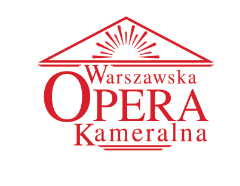 Nr sprawy: WOK/03/2020                                                                                         Załącznik 8.......................................  dnia .................. 2020 r.(pieczątka firmowa Wykonawcy)Ja/My niżej podpisani:……………………………………………………………………………………………………………………działając w imieniu i na rzecz: ..........................................................................................................................................................................................................................................................................................……………………………………………………………………………………………………………ubiegając się o udzielenie zamówienia publicznego pn. „Usługa kompleksowego sprzątania i utrzymania czystości w obiektach i terenach przyległych do obiektów Warszawskiej Opery Kameralnej w Warszawie” prowadzonego przez Warszawską Operę Kameralną, - oświadczamy, że nie należymy do grupy kapitałowej, o której mowa w art. 24 ust. 1 pkt. 23 ustawy Prawo Zamówień Publicznych tj. w rozumieniu ustawy z dnia 16 lutego 2007 r. o ochronie konkurencji i konsumentów (Dz.U. z 2019 r. poz.369)*- oświadczamy, że należymy do tej samej grupy kapitałowej, o której mowa w art. 24 ust. 1 pkt.23 ustawy Prawo Zamówień Publicznych, tj. w rozumieniu ustawy z dnia 16 lutego 2007 r. o ochronie konkurencji i konsumentów (Dz.U. z 2019 r. poz.369), co podmioty wymienione poniżej (należy podać nazwy i adresy siedzib)*:.............................................................podpis osoby upoważnionej do                    reprezentowania wykonawcy*niepotrzebne skreślićLp.Nazwa (firma)Adres siedziby12